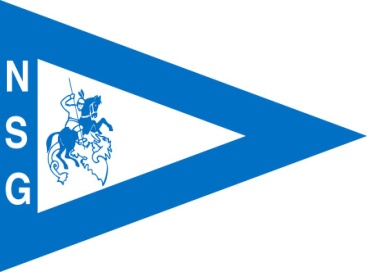 RINUNCIA UTILIZZO ORMEGGIOIl/la sottoscritto/a  __________________________________ Socio/a ordinario della ASD Nautica San Giorgio e titolare del posto di ormeggio n° _________ Comunicache per l’anno corrente non intende avvalersi dell’utilizzo del posto barca di cui è assegnatario/a.La ragione è motivata da:   Ragioni personali		    Preclusa navigabilitàImpegnandosi a lasciarlo a disposizione dell’Associazione per tutto l’anno solare di riferimento,chiede altresì che il Consiglio Direttivo valuti la possibilità della riduzione del canone annuo così come previsto dall’art. 12 del Regolamento Sociale.Intende avvalersi dello stazionamento a terra della propria imbarcazione presso gli spazi Sociali:   SI             	    NO     In Fede.San Giorgio di Nogaro, data ____________________	Firma leggibile del/la socio/a richiedente								_____________________________